			    IRCCS Giannina Gaslini		CENTRO FORMAZIONE - AFS			frequentatori@gaslini.orgLa/ Il sottoscritta/o ________________________________________________________________Nata/o a ______________________________il _________________________________________Di cittadinanza ____________________________________________________________________Residente in ____________________ provincia di _______________________________________Via/corso ________________________________________________________________________Telefono/cellulare___________________e-mail _________________________________________Titolo di studio ___________________________________________________________________ChiedeDi frequentare per il periodo dal ___________ al _______________________________________La seguente UOC/Dipartimento/sala operatoria/laboratorio/______________________________Come frequenza volontaria a scopo didattico/approfondimento professionale/tirocinioIn qualità di ______________________________________________________________________Corso di laurea/ente di appartenenza _________________________________________________A.A. _________sede _______________________________________________________________A tal fine consapevole delle sanzioni penali, nel caso di dichiarazioni non veritiere, richiamate dall’art. 76 DPR 445/2000, dichiara:Di aver preso visione del vigente regolamento sulla frequenza volontaria e di accettarlo integralmente senza riserve e in particolare di essere consapevole che la frequenza volontaria non configura rapporto di lavoro e non da diritto ad alcun compensoDi essere consapevole che l’autorizzazione alla frequenza potrà essere rilasciata solo previa consegna di:Polizza assicurativa (se non in convenzione)Compilazione modulistica sanitaria allegata e nulla osta Medico CompetenteInvio documenti richiesti Adesione all’informativa sulla sicurezzaDi attenermi a tutte le misure previste dalla vigente normativa in tema di prevenzione da infezione Covid19 e alla sicurezza negli ambienti di lavoro previsti dall’Istituto G. Gaslini, nelle sedi presso cui svolgerò la frequenza .Di partecipare al progetto tamponi screening: all’entrata, ogni settimana o ogni due settimana in base all’area di appartenenza e dopo ogni periodo di assenza superiore ai 7 giorni.Allego:Copia dell’attestazione di frequenza dell’anno di laurea in corso o scuola di specializzazione.Copia di un documento valido.Copia del certificato vaccinazione anti Covid19. I frequentatori/tirocinanti potranno frequentare nel rispetto delle norme di sicurezza previste dalla legge (Vedi i DPCM, le norme emanate dall’Ateneo, da ALISA e dalle linee guida dell’Unità di crisi dell’istituto G. Gaslini http://www.gaslini.org/)La/Il sottoscritta/o dichiara di essere informata/o, ai sensi del regolamento europeo GDPR 2016/679 art 13, che i dati personali sensibili saranno trattati dall’istituto G. Gaslini ai solo scopi istituzionali legati alla frequenza volontaria e che gli stessi non saranno diffusi o comunicati, salvi i casi di legge o di legittima richiesta dell’Autorità.Data ____________________________ Firma ________________________ Io sottoscritto ___________________________ sono consapevole delle sanzione previste dall’art 76 del Testo Unico, DPR 28/12/2000 n. 445, e della decadenza dei benefici prevista dall’art.75 del medesimo Testo Unico, in caso di dichiarazioni false o mendaci, sotto la mia responsabilitàData ____________________________ Firma ________________________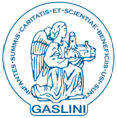 DOMANDA FREQUENZA